  						   424 ΓΕΝΙΚΟ ΣΤΡΑΤΙΩΤΙΚΟ						             ΝΟΣΟΚΟΜΕΙΟ ΕΚΠΑΙΔΕΥΣΗΣ						  ΤΜΗΜΑ ΠΡΟΜΗΘΕΙΩΝ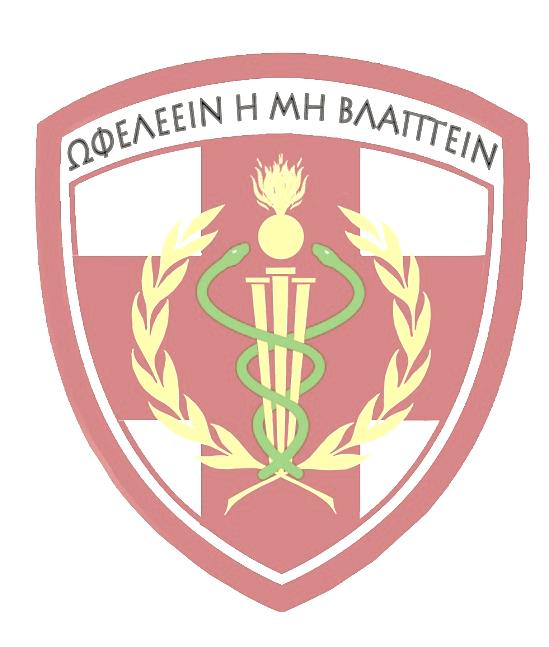 ΠΙΝΑΚΑΣ ΕΙΔΙΚΗΣ ΣΥΝΟΔΕΥΤΙΚΗΣ ΦΟΡΜΑΣ ΑΝΑΡΤΗΣΗΣΠΙΝΑΚΑΣ ΕΙΔΙΚΗΣ ΣΥΝΟΔΕΥΤΙΚΗΣ ΦΟΡΜΑΣ ΑΝΑΡΤΗΣΗΣΠΙΝΑΚΑΣ ΕΙΔΙΚΗΣ ΣΥΝΟΔΕΥΤΙΚΗΣ ΦΟΡΜΑΣ ΑΝΑΡΤΗΣΗΣA/A ΕΝΟΤΗΤΕΣΠΕΡΙΓΡΑΦΗ1ΕΚΔΟΤΗΣ ΕΓΓΡΑΦΟΥ ΑΡΜΟΔΙΟΣ ΧΕΙΡΙΣΤΗΣΥΠΛΓΟΣ (Ο) ΠΑΤΣΙΑΛΗΣ ΓΕΩΡΓΙΟΣ ,ΑΝΘΛΟΣ (ΑΥΓ)  ΑΓΙΑΝΟΓΛΟΥ ΙΩΑΝΝΗΣ, ,  ΑΝΘΣΤΗΣ (ΔΥ)  ΜΟΛΟΧΑ ΣΟΦΙΑ, ΜΥ (ΠΕ.Γ΄) ΑΔΑΜ ΓΕΩΡΓΙΑ                                            ΤΗΛ : 2310381080 - 2310382049 - 2310381074                                                       email: 424-gsne-grprom@army.gr2ΤΙΤΛΟΣ ΑΝΑΡΤΗΣΗΣ424 ΓΣΝΕ -  Διακήρυξη, υπ’ αριθμ’  58/20213ΚΑΤΑΛΗΚΤΙΚΗ ΗΜΕΡΟΜΗΝΙΑ ΚΑΙ ΩΡΑ ΥΠΟΒΟΛΗΣ ΠΡΟΣΦΟΡΩΝ02 Απριλίου 21, ημέρα Παρασκευή και ώρα 13:00μμ4ΗΜΕΡΟΜΗΝΙΑ ΑΠΟΣΦΡΑΓΙΣΗΣ ΠΡΟΣΦΟΡΩΝ05 Απριλίου 21, ημέρα Δευτέρα και ώρα 09:00πμ5ΚΕΙΜΕΝΟ ΑΝΑΡΤΗΣΗΣΤο 424 ΓΣΝΕ / ΤΜΗΜΑ ΠΡΟΜΗΘΕΙΩΝ, ανακοινώνει τη διενέργεια Συνοπτικού Διαγωνισμού, με αριθμό διακήρυξης 58/2021, για την «προμήθεια λοιπών υγειονομικών αναλώσιμων (εργαλεία χειρουργείου)», CPV: 33162200-5, συνολικής εκτιμώμενης προϋπολογισθείσας αξίας εβδομήντα τεσσάρων χιλιάδων τετρακοσίων ευρώ (74.400,00€), συμπεριλαμβανομένων των προβλεπόμενων κρατήσεων και του αναλογούντος ΦΠΑ.